Substance Use Disorder Direct Access The state of Minnesota will no longer be doing  “Rule 25” process starting July 1st 2022, replacing it with a new process to better serve community members through Direct Access. The Substance Use Disorder (SUD) Reform began in October 2020 with reform goals of: direct access to CD services, new services to support individuals, reimbursement and direct billing for assessments. What is Direct AccessThe Consolidated Chemical Dependency Treatment Fund (CCDTF) which funded individuals eligible for CD treatment is now called the Behavioral Health Fund (BHF)Chemical Use Assessments are now called Comprehensive Assessments, replacing the Rule 25 AssessmentRequests for Chemical Use Assessments can be made directly to local providers once the individual is deemed BHF eligibleIndividuals with any form of medical assistance, Medicaid or Pre-paid Health Plan, are able to go directly to a community provider to access an assessment or treatment – no county approval needed any longerBehavioral Health FundIndividuals requesting public funding (BHF) for chemical health service must be determined eligible by their county of residency (where are they residing at the time of the application). If homeless and uncertain how to complete the residency, can call the Chemical Use Department to discuss further Income guidelines set by the State of Minnesota are followed in determining income eligibility.  Individuals who are receiving any form of Medical Assistance are not eligible to apply for the BHFThe BHF can be used to pay treatment in full or cover deductibles/co-pays for individuals with a commercial plan but are also income eligible for the BHF. Individuals who are BHF eligible are deemed eligible for 6-month periods, so do not need to loop back to the county each time a CD service is needed during this 6-month period*For additional questions please contact Scott County Chemical Dependency Unit at 952-496-8358PAM SELVIGDirectorSCOTT COUNTY HEALTH and HUMAN SERVICES DIVISION GOVERNMENT CENTER 300 • 200 FOURTH AVENUE WEST•SHAKOPEE, MN  55379-1220     (952) 445-7751 • FAX (952) 444-9802• WWW.SCOTTCOUNTYMN.GOV  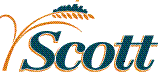 